SU2 Foundation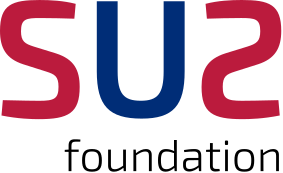 1225 4th St #333San Francisco, CA 94158info@su2foundation.orgwww.su2foundation.orgSU2 Foundation Board Meeting MinutesSeptember 25, 2020, 7 am pacificMeeting by Telephone (virtual)The meeting was called to order at 7:13 AM pacific by Thomas D. Economon. The attendees of the meeting were: Tim Albring, Juan J. Alonso, Thomas D. Economon, Ruben Sanchez, Eran Arad.
AdministrativeStart looking for help with taxes (Tom)SlackWe now have an extension to JanShould be possible to host it under Stanford if necessary and can transfer the entire thingSome items to check w.r.t. Stanford hosted workspace (Juan):Can you click a link to join or does it need to be approved?Can we make public channels?Can we make external folks admins?Ask Slack again this week, and if no discount, ask Stanford (Tim / Juan)Revisit sponsorship program without 501c3Take a look at the document before the next meeting and suggest updates. Link is below in the next section. (Eran)
SponsorshipSponsor updatesCentaur contactPotential to put “supporting” companies (not donors) with Collaborator status by naming them on the web (no logo)Post sponsorship details to websitePost sponsorship details (Tim): https://docs.google.com/document/d/17AKwXx8krjWLUI-N_gj1Aj9SfokWwmhi-4gZTS3gMk8/edit?usp=sharingPost Bosch logo at Pioneer level (Tim)Add universities that donated at the Investigator level and post logos to the website after getting permissionForward Tim the logo info from orgs that have granted us permission (Tom)Developer institutions: post the names of universities/companies that have contributed at Collaborator level (no logo to start) (Tim)Once posted, contact Bosch to follow up on sponsorship (Tom)Request testimonial
Educational Initiatives8-10 interested parties in creating a wide collection of units/modules that can be used as the starting point for courses.Organize a first meeting with those interested (Juan)Copy the rest of the board once the time is set
SU2 Conference PapersCurrent status of interested parties: 5-10 folks interested in submitting papersPublishing with CrossrefNeed to track the URL of any paper with CrossrefWe should number the papers and fill in some info directly into the .tex files of the submissions (conference name, DOI, license, etc.)Post before our first year of Crossref membership ends in late JanuarySet a preliminary submission deadline of mid-NovemberProvide a copyright release form (Juan)Modify the Stanford releaseCC license with permission for us to post on our websiteSend first communication to submitters once the release is ready (Tom)
Potential GPU CollaborationCurrent status of interested parties: 3-5 interested, 1 potential leadNext steps for scheduling a meeting (by next week)Follow up with NVIDIA about European research center (Juan)Reach out to Pedro (Tim/Tom)Keep internships in mind
Board Transition PlansCheck the text in the bylaws for rules (process, voting, restrictions)Brainstorm so we can put together a short list of candidates as a board and discuss during next meeting (All)
Adjust Board Meeting TimePossibly move the meeting to a time slot later on a weekdaySend doodle for scheduling a new time (Ruben)
Additional topics in the backlog:Discussion of the Strategic Plan document.Consider how contracting might fit into Strategic PlanConsider reorganizing tabs on the website.
The next board meeting is tentatively scheduled for 07:00 AM pacific time on Friday, October 16, 2020.
Meeting was adjourned at 8:09 AM pacific time.